OMSEstrategia mundial sobre régimen alimentario, actividad física y saludEstrategia mundial sobre régimen alimentario, actividad física y saludSobrepeso y obesidad infantilesPublicacionesEnlaces conexosActividad física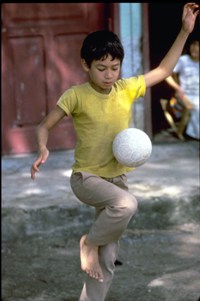 Se considera actividad física cualquier movimiento corporal producido por los músculos esqueléticos que exija gasto de energía.Se ha observado que la inactividad física es el cuarto factor de riesgo en lo que respecta a la mortalidad mundial (6% de las muertes registradas en todo el mundo). Además, se estima que la inactividad física es la causa principal de aproximadamente un 21%-25% de los cánceres de mama y de colon, el 27% de los casos de diabetes y aproximadamente el 30% de la carga de cardiopatía isquémica.Un nivel adecuado de actividad física regular en los adultos:reduce el riesgo de hipertensión, cardiopatía coronaria, accidente cerebrovascular, diabetes, cáncer de mama y de colon, depresión y caídas;mejora la salud ósea y funcional, yes un determinante clave del gasto energético, y es por tanto fundamental para el equilibrio calórico y el control del peso.Los niveles de actividad física recomendados por sus efectos beneficiosos en la salud y como prevención de enfermedades no transmisibles se pueden consultar aquí.La "actividad física" no debe confundirse con el "ejercicio". Este es una variedad de actividad física planificada, estructurada, repetitiva y realizada con un objetivo relacionado con la mejora o el mantenimiento de uno o más componentes de la aptitud física. La actividad física abarca el ejercicio, pero también otras actividades que entrañan movimiento corporal y se realizan como parte de los momentos de juego, del trabajo, de formas de transporte activas, de las tareas domésticas y de actividades recreativas.Aumentar el nivel de actividad física es una necesidad social, no solo individual. Por lo tanto, exige una perspectiva poblacional, multisectorial, multidisciplinaria, y culturalmente idónea.Enlaces conexosRecomendaciones mundiales sobre la actividad física para la saludBeneficios de la actividad física¿Qué se entiende por actividad moderada y actividad vigorosa?Mitos sobre la actividad físicaInactividad físicaActividad física en los jóvenesLa actividad física en los adultosActividad física en los adultos mayoresGuía para aumentar los niveles de actividad física
pdf, 3.03Mb
Esta guía pretende ayudar a los Estados Miembros y a otras instancias interesadas en el desarrollo y aplicación de un plan nacional de actividad física.Estrategia mundial: meta general